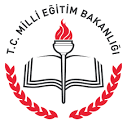 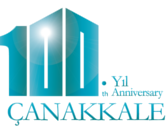 GÜZELYURT İLÇE MİLLİ EĞİTİM MÜDÜRLÜĞÜORTAOKULLAR ARASIBİLGİ YARIŞMASIŞARTNAME VE TÜZÜĞÜ(Mart/2016)GÜZELYURT İLÇE MİLLİ EĞİTİM MÜDÜRLÜĞÜORTAOKULLAR ARASI BİLGİ YARIŞMASIBu yarışmanın amacı; İlçemizde bilgi paylaşımının yaygınlaştırılması, öğrencilerin teşvik edilmesi, öğrencilere yarışma kültürünün kazandırılması ve öğrencilerin sınavlara hazırlanmasına yardımcı olmaktır. Bilgi Yarışması, öğrencilerin birlikte hareket etme, zamanı verimli şekilde kullanma ve karar verme becerilerini sınamalarına olanak verecek biçimde hazırlanacaktır. Yarışmaya; Güzelyurt ilçe sınırları içerisinde yer alan okulların 5./6./7. ve 8. sınıf öğrencileri katılabileceklerdir. Ekteki programda verilen tarih ve saatlerde Güzelyurt Kapalı Spor  Salonunda 12 Nisan 2016 tarihinde yapılacaktır.Bilgilerinize sunarız. GÜZELYURT İLÇE MİLLİ EĞİTİM MÜDÜRLÜĞÜORTAOKULLAR ARASI BİLGİ YARIŞMASIŞARTNAME VE TÜZÜĞÜ(Güzelyurt ilçesi ortaokullar arası bilgi yarışması Şartname ve Tüzüğü günün koşullarına göre düzenleme kurulunca değiştirilebilir)1. BİLGİ YARIŞMASI TANIMI Güzelyurt İlçe MEM Ortaokullar arası  Bilgi Yarışması, ilçemizde bilgi paylaşımının yaygınlaştırılması, öğrencilerin teşvik edilmesi, öğrencilere yarışma kültürünün kazandırılması ve öğrencilerin sınavlara hazırlanmasına yardımcı olmak amacıyla düzenlenecektir. Bilgi Yarışması, öğrencilerin birlikte hareket etme, zamanı verimli şekilde kullanma ve karar verme becerilerini sınamalarına olanak verecek biçimde hazırlanacaktır. Yarışmada 3 asil 2 yedek kişiden oluşacak takımlar, kendilerine sorulan soruları belirlenen zaman dilimi içerisinde birlikte cevaplandırarak yarışmayı tamamlamalıdırlar. Yarışma, final olmak üzere bir turdan oluşur. Yarışma ile ilgili diğer bilgiler ve duyurular e-posta veya faks ile iletilecek ve ayrıca Güzelyurt MEM web sayfasında yayınlanacaktır. 2. KİMLER KATILABİLİR 2.1 Yarışmacı Olarak Her biri 3 asil, 2 yedek kişiden oluşan takımların yarışmaya katılım için belirlenen koşulları yerine getirmeleri yeterlidir. Yedek yarışmacı yarışmada asil yarışmacıların herhangi biriyle yer değiştirebilir. Fakat yarışma içinde yer değişikliği yapılamaz. Yarışmacı okullar Güzelyurt ilçesi sınırları içerisinde yer almalıdır. Yarışmaya tüm okulların katılımı zorunludur.2.2 İzleyici Olarak İsteyenler, Final turuna Güzelyurt Kapalı Spor  Salonunda  izleyici olarak katılabilirler. 3. YARIŞMACI KATILIM KOŞULLARI 3.1 Yarışmacı olarak katılım için, okulların 5./6./7. Ve 8. sınıf öğrencisi olmak ve Güzelyurt ilçesi sınırları içerisinde olması en önemli ön koşuldur. 3.2 Yarışmaya katılan her okul eleme turunda kendi öğrencilerinden sorumlu bir idareci ve en az bir öğretmen getirmeyi kabul eder, idareci ve öğretmen isimlerini katılım formunda bildirmeyen okulların başvuruları kabul edilmeyecektir. Görevli öğretmen adı bildirildiği halde yarışma günü ve saatinde yarışmanın yapılacağı yere görevli öğretmenleri gelmeyen ortaokul yarışmacı adaylarının sınav salonlarına girmeleri mümkün değildir, adaylıkları sona erer. Yarışma ile ilgili yarışmacı adayların ulaşımından tamamen okul yönetimi sorumludur. Yarışma günü görevli olan idareci,öğretmen ve öğrenciler idari izinli sayılacaklardır.3.3  Final turunda seyirci olarak salona önceden bildirmek koşuluyla istediği kadar seyirci ile gelebilirler. 3.4 Nasıl katılacaksınız Yarışmaya katılmak tüm okullar için zorunludur. Yarışmaya katılacakların önceden bu şartnamede yazılanları dikkatlice okumaları gerekmektedir. 3.5 Yarışma öncesi kayıtOkullar yarışmaya katılacak öğrencilerin, idarecilerin ve öğretmenlerin listesini ekteki forma uygun olarak  doldurup İlçe MEM’e teslim etmeleri gerekmektedir. 3.6 Final yarışması sırasında öğrencilerin yanında öğrenci belgesi bulundurması zorunludur. 4. YARIŞMANIN YAPILIŞI ve KURALLAR 4.1 Yarışma öncesi hazırlıklar 4.1.1 Yarışma; final olmak üzere 1 turdan oluşmaktadır. 4.1.2 Yarışma salonuna gelen yarışmacı okulların ilk olarak kayıt masasından isimlerini kontrol ettirmeleri gerekmektedir.4.1.3 Yarışma için gerekli belgeler kayıt masasına teslim edilecek, kalem, silgi, cevap kağıdı vb. araçlar Milli Eğitim Müdürlüğü tarafından temin edilecektir. 4.1.4 Finalde yarışma kuralları yarışmacılara okunacak. 4.1.5 Yarışma günü takımlar, yarışmaya başlamadan 30 dakika önce yarışma yerlerinde hazır olacaklardır. 4.1.6 Yarışmacı okullar, yürütme kurulunun belirlediği sıraya göre yerleştirilirler. 4.1.7 Yarışmaya geç kalan okullar ek bir süre tanınmadan diskalifiye olacaktır.4.1.8  Yarışmacı takımlar okul formalarıyla yarışmaya katılacaklardır.4.2 Yarışma Kuralları 4.2.1 Yarışmada soru sayısı 5 Türkçe, 5 Matematik, 5 Fen Bilimleri, 4 İngilizce, 4 Din Kültürü ve Ahlak Bilgisi, 4 Sosyal Bilgiler veya İnkılap Tarihi ve Atatürkçülük ve 3 Genel Kültür / Güncel Bilgiler olmak üzere toplam 30 sorudan oluşacaktır. 4.2.2 Yarışmada sorular projeksiyon cihazıyla yansıtılacaktır gruplardan cevaplama süresi bitince cevap kağıtları toplanacaktır.4.2.3 Yarışmada soruların süresi farklılık gösterecek olup her soru öncesi belirtilecektir.( Matematik ve Fen Bilimleri için 90 saniye; Türkçe, Yabancı Dil, Sosyal Bilgiler, Din Kültürü ve Ahlak Bilgisi ve Genel Kültür için  75 saniyedir.). Belirlenen süre dışında cevaplanan sorular geçersiz sayılır. Cevaplar, her takım içerisinde önceden seçilen takım sözcüsü tarafından duyurulur.4.2.4 Eleme yarışmasında değerlendirme komisyon huzurunda gerçekleştirilecektir. 4.2.5 Eleme sonunda sonuçlar komisyon tarafından okullara bildirilecektir. 4.2.6 Yarışmalar sonunda eşitlik olması durumunda öncelik sırasına göre Türkçe, Matematik, Fen Bilimleri, İngilizce, Din Kültürü ve Ahlak Bilgisi, İnkılap Tarihi ve Atatürkçülük, Genel Kültür/Güncel Bilgiler ’den 10 adet yedek soru sorulacaktır ve eşitlik devam ederse komisyon tarafından kura çekilecektir. 4.2.7 Komisyon Başkanları ve üyeler, yarışma süresi içerisinde kuralların ihlal edilmesi halinde okulların yarışmaya devam edip etmemesine veya yarışma dışı bırakılmalarına karar verme konusunda tam yetkilidir. 4.2.8 Yarışma süresince yarışmacı takımların yanında başka katılımcıların bulunması yasaktır. 4.2.9 Yarışmacıların yarış süresince cep telefonu, kaynak kitap, hesap makinesi, sözlük kullanmaları yasaktır. Bunları kullandığı belirlenen yarışmacı takım yarış dışı bırakılır. Ayrıca salonda bulunan izleyicilerle de bilgi alış verişinde bulunamazlar.4.2.10 Sorunların ve belirsizliklerin çözümünde, gerekli görülen durumlarda şartname, program, değerlendirme, ödüllendirme dahil her türlü kural ve organizasyon değişikliklerinde Komisyon Başkanları yetkilidir. Komisyon Başkanları uygun gördüğü koşullarda yarışmanın iptaline veya ertelenmesine karar verebilir. 4.2.11 Yarışmada sorular 5./6./7. Ve 8. Sınıflarda Mart ayı sonuna kadar olan kazanımlardan sorulacaktır.4.3 Değerlendirme Yarışmanın değerlendirilmesinde, yarışma sırasında uyulması gereken kurallarla birlikte, takımların sorulan sorulara vermiş oldukları doğru cevaplar temeldir. Yarışmada bütün sorular 10 puan üzerinden değerlendirilecektir. 5. Kurul ve KomisyonlarYÜRÜTME KURULUGörevleriGüzelyurt İlçe Milli Eğitim Müdürlüğü adına bilgi yarışmasını yürütmek.Bilgi yarışmasının yer ve zamanını tespit ederek ilanını sağlamak.Komisyonların çalışmalarını organize etmek.Bilgi yarışmasının sonuçlarını ilan etmek.Yapılan itirazları kesin sonuca bağlamak.SORU HAZIRLAMA VE SEÇME KOMİSYONUGörevleriYürütme kurulunun belirleyeceği tarihte toplanarak final için 30 asil 10 yedek soru hazırlayarak kapalı zarf içinde ve mühürlü olarak yürütme kuruluna teslim etmek.Yürütme kurulunca verilen diğer görevleri yerine getirmek.TEKNİK SORUMLUGörevleriKampanya afişlerini hazırlamak.Gerekli çizelge ve dökümanları hazırlamak.Bilgi yarışmasının yapılacağı salonda gerekli araç ve gereçlerin hazır hale getirilmesini sağlamak.Yürütme kurulunca verilen diğer görevleri yerine getirmek.6. Yarışma Takvimi08.04.2016 : Yarışmacı isimlerinin İlçe Milli Eğitim Müdürlüğü’ne teslim edilmesi.12.04.2016 : Final yarışmasının yapılması		* Saat 14.007. ÖDÜLLER Yarışmada; Birinci Olan Öğrencilere; Katılım Belgesi ve 1.lik madalyası , Okul Müdürlüğüne Plaketİkinci Olan Öğrencilere; Katılım Belgesi ve 2.lik madalyasıÜçüncü Olan Öğrencilere; Katılım Belgesi ve 3.lik madalyasıKomisyon üyelerine Başarı Belgesi ve hediyelerAyrıca İlçe MEM tarafından belirlenecek sürpriz hediyeler8. FİNAL YARIŞMA PROGRAMI Saygı Duruşu İstiklal Marşı Açılış Konuşması Yarışmacı Okulların tanıtımı Yarışma Kurallarının Okunması Yarışma ( Soruların Sorulması) 1.2. ve 3. olan okulun ilan edilmesi Ödül Töreni Kapanış	   Osman KEÇECİ                                                                                                       İlçe Milli Eğitim MüdürüEK-1YARIŞMACI OKUL BAŞVURU FORMUASİL YARIŞMACILARYEDEK YARIŞMACILAR 	Bilgi Yarışması için düzenlenen şartname ve tüzüğü okuduk. Tüm şartları kabul ederek yarışmaya katılıyoruz. 										İmza & MühürSıraAdı SoyadıGörev YeriBranşı/ Görevi1Deniz ARSLANGüzelyurt İlçe Milli Eğitim MüdürlüğüŞube Müdürü2Kemal ARISOYSelime Ali Abay Ortaokulu MüdürlüğüOkul Müdürü3Cihan BOZSelime Ali Abay Ortaokulu MüdürlüğüOkul Mdr Yrd4Bekir KALKANH. Hüseyin DemircioğluOrtaokulu MüdürlüğüOkul Mdr YrdSıraAdı SoyadıGörev YeriBranşı/ Görevi1Deniz ARSLANİlçe Milli Eğitim MüdürlüğüŞube Müdürü2Hüseyin AYDINIhlara 100. Ortaokulu Matematik3Aslıhan MUTLUSelime Ali Abay OrtaokuluTürkçe4Şükran KAPLANHasan Hüseyin Demircioğlu Ortaokuluİngilizce5Yaşar ÇELİKIhlara Atatürk OrtaokuluSosyal Bilgiler6Nuray ÇELİKİmam –Hatip OrtaokuluDin Kültürü Ve Ahlak Bilgisi7Bayram SAVAŞIlısu OrtaokuluFen BilimleriSıraAdı SoyadıGörev YeriBranşı/ Görevi1Doğan DOĞANAYİMAM HATİP ORTAOKULUBilişim Teknolojileri Öğretmeni2BÜNYAMİN TÜLÜSELİME ALİ ABAY ORTAOKULUBilişim Teknolojileri Öğretmeni3AYŞEGÜL AVŞAROĞLU (SUNUCU)ATATÜRK ORTAOKULUSosyal Bilgiler ÖğretmeniKATILAN OKULLARKATILAN OKULLARKATILAN OKULLARHasan Hüseyin Demircioğlu OrtaokuluSelime Ali Abay OrtaokuluIlısu OrtaokuluGüzelyurt İmam Hatip OrtaokuluAtatürk OrtaokuluIhlara 100. Yıl OrtaokuluIhlara Atatürk OrtaokuluGaziemir Yakacık OrtaokuluUzunkaya OrtaokuluOKUL ADICEP TELEFONUFAKSE-POSTAOKUL MÜDÜRÜGÖREVLİ ÖĞRETMENSIRAT.C. KİMLİK NUMARASIADI SOYADISINIFI123SIRAT.C. KİMLİK NUMARASIADI SOYADISINIFI12